Fourth Sunday after Epiphany                                                                            January 28, 2024PRELUDE                                                          Selected HymnsWELCOME & ANNOUNCEMENTSCALL TO WORSHIPLeader: I will give thanks to the Lord with my whole heart. People: Your righteousness endures forever.Leader: The fear of the Lord is the beginning of wisdom;People:  May we practice it and gain understanding.Leader: Let us worship God.MORNING PRAYER  OPENING HYMN 39			Great is Thy Faithfulness			    Faithfulness						     stanzas 1 and 2CALL TO CONFESSIONEternal God, we rejoice that your love never ends, and yet we fail to recognize that love. We are selfish and thoughtless - more childish than childlike. We are rude and irritable - more fearful than confident. We have sinned against love itself and against those whom you love. Forgive us, Lord, this and all our sin. Give us words to speak and hearts to act out of your great love.   SILENT PRAYERASSURANCE OF PARDON*GLORIA PATRI 581                                                                                                              GreatorexFIRST SCRIPTURE READING                                                                          Psalm 111 p. 490SPECIAL MUSIC                            Forlane				                   Ravel (1875-1937)SECOND SCRIPTURE READING                                                     1 Corinthians 8:1–13 p.930SERMON                               The price of Christian Freedom.              Patrick S Pettit, Interim Pastor   *AFFIRMATION OF FAITH	                                                                        Apostles’ Creed   p.35 PRAYERS OF THE PEOPLE & THE LORD’S PRAYER* HYMN 546			Lord, Dismiss Us With Thy Blessing	                                     Sicilian Mariners*CHARGE and BENEDICTION  POSTLUDE                          Reprise:  Sicilian Mariners *Please stand if able	Hearing devices are available for your convenience.Please be aware that they do not function until after the service begins.  Today’s link is:    https://www.youtube.com/watch?v=R4bWCqyYdoY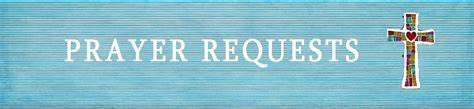 Shenandoah Nursing Home: Nancy GarberHome: Mary Ultee, Mary Ann Maupin, Linda Sandquist, Mike &Cathy Cunningham, Warner Sandquist, Charles SimpkinsFriends and Family: Bill Bromley, Jean Custen, Jerry Hughes, Sally McNeel, Bill Metzel (Joyce Tipton), Col. Stuart Roberts (Mark Henderson),Paul Watts, Kathleen Clements, (Colleen Cash), Josh Slonaker, Barb Ostrander (Holly Bennett), Betsy Boswell (Curry)Military: Carson CraigBetter Together Bible study continues January 29.  First Presbyterian will be hosting  at 1pm.Offering envelopes are available; contact Colleen.FIRST FRIDAY CONCERT CANCELLEDFOR FEBRUARY  2Concerts will resume in March                            FIRST PRESBYTERIAN CHURCH WAYNESBORO, VIRGINIA A community-minded congregation living out the love of Christ as we serve one another with humility, gentleness, and patience through God’s grace.January 28, 2024 11:00 AM 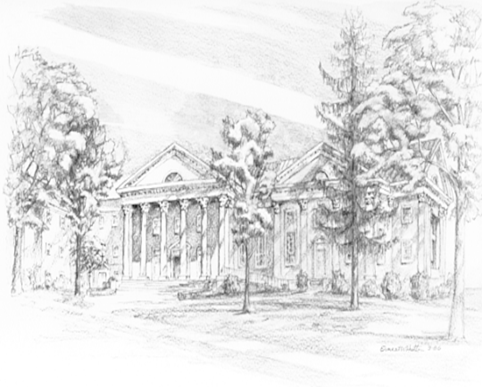 P.O. Box 877249 South Wayne AvenueWaynesboro, Virginia(540) 949-8366Church Website:  www.firstpresway.orgPreschool Website:  www.firstprespre.orgEmail:  church@firstpresway.com